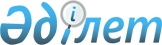 Кедендік одақ туралы келісімдерге қатысушы мемлекеттердің сауда-экономикалық ынтымақтастықты жандандыру және қаржы-экономикалық дағдарыстың зардаптарын еңсеру жөніндегі бірлескен іс-қимылдары туралы Хаттаманы іске асыру жөніндегі іс-шаралар жоспарын бекіту туралыҚазақстан Республикасы Үкіметінің Қаулысы 2000 жылғы 10 сәуір N 546

      Қазақстан Республикасының Үкіметі қаулы етеді: 

      1. Қоса беріліп отырған Кедендік одақ туралы келісімдерге қатысушы мемлекеттердің сауда-экономикалық ынтымақтастықты жандандыру және қаржы-экономикалық дағдарыстың зардаптарын еңсеру жөніндегі бірлескен іс-қимылдары туралы 1999 жылғы 24 қыркүйектегі Хаттамасын іске асыру жөніндегі іс-шаралар жоспары (бұдан әрі - Жоспар) бекітілсін. 

      2. Қазақстан Республикасының орталық атқарушы органдары, өзге де мемлекеттік органдары (келісім бойынша) мен мүдделі ұйымдар Жоспарда көзделген тапсырмаларды орындау жөнінде нақты шаралар қолдансын.     3. Қазақстан Республикасының Энергетика, индустрия және сауда министрлігі осы қаулының орындалу барысы туралы Қазақстан Республикасының Үкіметін хабардар етсін.     4. Осы қаулы қол қойылған күнінен бастап күшіне енеді.     Қазақстан Республикасының         Премьер-Министрі                                                Қазақстан Республикасы                                                     Үкіметінің                                                 2000 ж. 10 сәуірдегі                                                    N 546 қаулысымен                                                      бекітілген          Кедендік одақ туралы келісімдерге қатысушы мемлекеттердің            сауда-экономикалық ынтымақтастықты жандандыру және қаржы-экономикалық      дағдарыстың зардаптарын еңсеру жөніндегі бірлескен іс-қимылдары туралы     1999 жылғы 24 қыркүйектегі Хаттамасын іске асыру жөніндегі іс-шаралар                                Жоспары--------------------------------------------------------------------------- N !         Іс-шара атауы         ! Орындауға жауаптылар !Орындау мерзімі--------------------------------------------------------------------------- 1 !               2               !           3          !       4---------------------------------------------------------------------------            1. Өзара сауданы дамыту     1.  Интеграцияны басқару органдары   Сыртқы істер          Мемлекетаралық    қабылдаған Кедендік одақ туралы  министрлігі           кеңестің, Үкімет    келісімдерде және басқа да                             басшылары кеңе.    құжаттарда бекітілген шарттар.                         сінің, Интегра.    дың орындалу барысы туралы                             циялық комитет.    ақпарат әзірлеу                                        тің әрбір отыры.                                                           сына2.  Еркін сауда режимінің толық      Экономика министр.    2000 жыл бойы    көлемде қалыптасуының аяқталуы   лігі, Энергетика,    және оны Кеден одағына қатысу.   индустрия және    шы мемлекеттердің көпжақты не.   сауда министрлігі    гізде сақтауы туралы хаттамасы.    ның жобасын әзірлеуге қатысу     3.  Кедендік одақ құру мәселелері    Экономика министр.    2000 жыл бойы     бойынша үкіметтердің жобаларды   лігі, Энергетика,    келісу және шешім қабылдау       индустрия және    тәртібі туралы 1998 жылғы 28     сауда министрлігі,    сәуірдегі N 20 Ережеге өзгеріс.  Әділет министрлігі    тер мен толықтырулар енгізу ту.    ралы Интеграциялық комитетке     ұсыныс енгізу     4.  Кедендік одаққа қатысушы мемле.  Энергетика, индустрия    2000 жылғы     кеттердің саудасында арнайы қор. және сауда министрлігі,   ІІ тоқсан    ғау, демпингке қарсы және өтеу.  Экономика министрлігі    шілік шараларын қолданудың келі.    сілген тетігі туралы хаттамасы.    ның күшіне енуі үшін қажетті     ішкі мемлекеттік рәсімдерін жүр.    гізу және олардың орындалуы туралы     Интеграциялық комитетті хабардар    ету                            ІІ. Экономиканың нақты секторын қолдау     5.  Кедендік одаққа қатысушы мемле.    Қаржы министрлігі,         -//-    кеттер қолданатын салықтар мен     Мемлекеттік кіріс    алымдардың құрамы мен санын тал.   министрлігі    дау және оларды бірыңғайлау мен     санын қысқарту жөнінде келісілген    ұсыныстар әзірлеу     6.  Нормативтік құқықтық актілерін     Энергетика, индустрия    2000 жылғы    және желілер бойынша электр        және сауда министрлігі,  І тоқсан    энергиясын тасымалдаудың тарифтік  Табиғи монополияларды    саясатын қалыптастыру принциптерін реттеу, бәсекелестікті    бірыңғайлау, сондай-ақ үшінші      қорғау және шағын биз.    елдің электр энергиясы рынок.      несті қолдау жөніндегі    тарындағы тәртіптің келісілген     агенттік, "КЕГОК" ААҚ    стратегиясын жасау жөніндегі іс-   (келісім бойынша),    шараларын әзірлеуге қатысу         Әділет министрлігі7.  1996 жылғы 29 наурыздағы Эконо.    Энергетика, индустрия     2000 жыл     микалық және гуманитарлық сала.    және сауда министрлігі,     бойы    лардағы интеграцияны тереңдету     Экономика министрлігі,    туралы шартқа қатысушы мемлекет.   мүдделі министрліктер,    тердің шекара маңындағы ынтымақ.   шекара маңындағы облыс.    тастықтың негізгі принциптері      тардың әкімдері    туралы келісімдерді іске асыру     жөніндегі іс-шараларды орындау  8.  Монополияға қарсы саясат және      Табиғи монополияларды     2000 жылғы    тұтынушылар құқықтарын қорғау      реттеу, бәсекелестікті     ІІ тоқсан    саласындағы интеграцияны те.       қорғау және шағын    реңдету туралы келісімнің жо.      бизнесті қолдау жөнін.    басын әзірлеуге қатысу             дегі агенттік9.  1997 жылғы 17 қаңтарда Мәскеу      Көлік және коммуника.     2000 жыл    қаласында ТМД үкіметтері басшы.    циялар министрлігі,         бойы    лары кеңесінің отырысында қол      Табиғи монополияларды    қойылған Көлік тарифтерін белгі.   реттеу, бәсекелестікті     леу саласында келісілген саясат    қорғау және шағын биз.    жүргізу туралы келісімді ескере    несті қолдау жөніндегі    отырып, осы Хаттамаға қатысушы     агенттік    мемлекеттер аумақтары шектерінде    жүктерді теміржол көлігімен халы.    қаралық тасымалдауға тарифтер     қоюда бірыңғай көзқарасқа келісу     туралы үкіметаралық келісімнің     жобасын әзірлеу       10. Темір жол тарифтерін төмендету,    Көлік және коммуникация.      -//-    жүктердің қозғалыс маршруттарын    лар министрлігі, Табиғи    қысқарту, толассыз тариф қолдану   монополияларды реттеу,     мәселелері бойынша ұсыныстар       бәсекелестікті қорғау және    әзірлеу                            шағын бизнесті қолдау                                        жөніндегі агенттік, Энер.                                       гетика, индустрия және сауда                                               министрлігі, "Қазақстан                                        Темір Жолы" РМК (келісім                                       бойынша)11. 1999 жылғы 26 ақпандағы Кедендік   Энергетика, индустрия және    -//-    одақ және Бірыңғай экономикалық    сауда министрлігі, Ұлттық    кеңістік туралы шартқа қатысушы    Банк (келісім бойынша),    мемлекеттердің бірлескен лизинг.   Экономика министрлігі,    тік қызметін дамыту жөніндегі      Мемлекеттік кіріс министр.    ұсыныстарды әзірлеуге қатысу       лігі, Қаржы министрлігі,                                        Ауыл шаруашылығы министрлігі12. 1999 жылғы 26 ақпандағы Кедендік   Еңбек және халықты әлеумет.   -//-    одақ және Бірыңғай экономикалық    тік қорғау министрлігі,      кеңістік туралы шартқа қатысушы    Көші-қон және демография    мемлекеттердің халықтың еңбек      жөніндегі агенттік          көші-қоны туралы келісімнің                                      жобасын әзірлеуге қатысу                                 13. Өнеркәсіптің және ауыл шаруашылы.  Энергетика, индустрия және    -//-    ғының технологияны қажетсінетін    сауда министрлігі, Ауыл     және қайта өңдеу салаларындағы     шаруашылығы министрлігі,    салааралық және ішкі салааралық    Экономика министрлігі    ынтымақтастығы туралы халықаралық     құжаттардың жобаларын әзірлеуге     қатысу        ІІІ. Салық және кеден саясаты14. Өндірілетін және әкелінетін акциз. Қаржы министрлігі, Мемлекет.   2001    делетін өнімдерге акциз ставкала.  тік кіріс министрлігі, Эко.     жыл    рын бірыңғайлау жөніндегі норма.   номика министрлігі, Ауыл     тивтік құқықтық актілер әзірлеу    шаруашылығы министрлігі,                                       Энергетика, индустрия және                                       сауда министрлігі  15. "Нысаналы ел" принципіне көшу      Қаржы министрлігі,             2000     кезінде жанама салық алу мен       Мемлекеттік кіріс министр.     жыл    есептеу тетігі туралы құжаттың     лігі, Экономика министрлігі    бойы    жобасын әзірлеуге қатысу     16. Салықтар, төлемдер мен алымдардың  Мемлекеттік кіріс министр.     -//-    түсімін көбейтуге, экономикалық    лігі, Қаржы министрлігі    құқық бұзушылықтардың тиімді алдын     алуға бағытталған іс-шараларды     әзірлеу     17. Алкоголь және темекі өнімдерінің   Мемлекеттік кіріс              -//-    өндірісі мен айналымына мемлекет.  министрлігі,    тік бақылауды күшейту жөнінде      Экономика министрлігі    ұсыныстар әзірлеу және оны     Интеграциялық Комитетке енгізу     18. Этил спиртін әкелу тәртібі бөлі.   Мемлекеттік кіріс              -//-    гінде Кедендік одаққа қатысушы     министрлігі, Көлік және    мемлекеттердің аумағы арқылы тран. коммуникациялар министр.    зиттің бірыңғай шарттары туралы    лігі, Экономика министрлігі    1998 жылғы 22 қаңтардағы келісімге     толықтырулар туралы хаттаманы    әзірлеуге қатысу         19. Алкоголь және темекі өнімдерін     Мемлекеттік кіріс              -//-    Кедендік одаққа қатысушы мемлекет. министрлігі, Энергетика,    тердің шекарасы арқылы өткізуді    индустрия және сауда    тәртіпке келтіру туралы келісім    министрлігі, Көлік және    жобасын әзірлеуге қатысу           коммуникациялар министрлігі,                                             Экономика министрлігі 20. Тауарларды Кедендік одақтың ішкі   Мемлекеттік кіріс              -//-    шекаралары арқылы әкелу және       министрлігі, Көлік және     әкету кезінде, сондай-ақ, оларды   коммуникациялар министрлігі,    Кедендік одаққа қатысушы мемле.    Сыртқы істер министрлігі,    кеттердің аумағы арқылы транзиттеу Экономика министрлігі     кезінде бірлескен кедендік бақылау     ұйымдастыру жөнінде шаралар қолдану21. Кедендік одаққа қатысушы мемлекет.  Мемлекеттік кіріс             2002    тердің арасында өткізілетін тауар.  министрлігі,                   жыл    ларды кедендік бақылау туралы келі. Әділет министрлігі    сім жобасын әзірлеуге қатысу     22. Сыртқы кедендік аумақтарды нығайту  Мемлекеттік кіріс          2000-    және жайластыру жөніндегі бағдар.   министрлігі, Қаржы         2002 ж.     лама жобасына ұсыныстар әзірлеу     министрілігі, Ұлттық                                        қауіпсіздік комитеті                                         (келісім бойынша) 23. Кедендік одаққа қатысушы мемле.     Мемлекеттік кіріс         2000 жыл    кеттердің Кеден ісі туралы Келісім  министрлігі, Экономика      бойы    жобасын әзірлеуге қатысу            министрлігі, Қаржы                                         министрлігі, Энергетика,                                         индустрия және сауда                                         министрлігі, Әділет                                         министрлігі     IV. Төлемдік-есеп айырысу қатынастарын дамыту24. Кедендік одақ елдерінің мемлекет.   Ұлттық Банк (келісім      2000 жыл    аралық есеп айырысуларының бірың.   бойынша), Қаржы ми.         бойы    ғай төлемдік-есеп айырысу жүйесін   нистрлігі, Энергетика,    құру жөнінде ұсыныстар әзірлеу      индустрия және сауда                                         министрлігі 25. Құрылымдық саясаттың негізгі        Статистика жөніндегі      Қажетті.    бағыттары, нақты және қаржы сек.    агенттік, Стратегиялық    лігіне    торларының көрсеткіштері, негізгі   жоспарлау жөніндегі       қарай    макроэкономикалық көрсеткіштердің   агенттік (келісім    болжанып отырған мөлшерлері туралы  бойынша), Экономика    жедел ақпарат әзірлеп, оны Инте.    министрлігі, Қаржы    грациялық комитетке жіберу          министрлігі, Ұлттық Банк                                        (келісім бойынша)26. Жинақталған мемлекеттік қарыздар    Әділет министрлігі,        2000 жыл    бойынша есеп айырысу мен өзара      Қаржы министрлігі, Ұлттық    бойы    есептеменің тиімді тетігі туралы    Банк (келісім бойынша),    ұсыныстар әзірлеу және оларды       Стратегиялық жоспарлау    Интеграциялық комитетке енгізу      жөніндегі агенттік                                         (келісім бойынша),                                         Экономика министрлігі,                                         Сыртқы істер министрлігі     V. Инвестициялық саясат27. Кедендік одақ және Бірыңғай         Инвестициялар жөніндегі   2000 жыл     экономикалық кеңістік туралы 1999   агенттік, Энергетика,       бойы    жылғы 26 ақпандағы шартқа қатысушы  индустрия және сауда    мемлекеттердің бірлескен иннова.    министрлігі, Экономика    циялық-инвестициялық қызметі туралы министрлігі, Ұлттық    келісім жобасын әзірлеуге қатысу    Банк (келісім бойынша)  28. Кедендік одаққа қатысушы мемлекет.  Инвестициялар жөніндегі   Тұрақты     тердің экономикасын дамытуға тіке.  агенттік    лей шетелдік инвестициялар тарту    үшін бірлескен ақпараттық-тұсау.    кесер шараларын өткізу     29. Өнім бөлу туралы және жер қойнауы   Инвестициялар жөніндегі   2000-2001    туралы  ұлттық нормативтік құқықтық агенттік, Әділет мини.       ж.ж.    актілерді үйлестіру жөнінде шаралар стрлігі, Табиғи ресурс.    қолдану                             тар және қоршаған орта.                                        ны қорғау министрлігі,                                         Энергетика, индустрия                                         және сауда министрлігі,                                         Сыртқы істер министрлігі30. Статистика жөніндегі комитеттің ТМД Статистика жөніндегі         -//-    статистикасы жөніндегі ұсынымдары.  агенттік, Ұлттық Банк    на сәйкес инвестициялық қызметтің   (келісім бойынша)    статистикалық көрсеткіштерін қада.    ғалау жөнінде халықаралық стандарт.    тарды енгізу     31. Бірлескен инвестициялық жобалар     Энергетика, индустрия     2000-2001    бағдарламасының жобасын әзірлеуге   және сауда министрлігі,      ж.ж.    қатысу                              Инвестициялар жөніндегі                                         агенттік, Көлік және                                                       коммуникациялар министр.                                        лігі, Ауыл шаруашылығы                                                     министрлігі, Стратегиялық                                                  жоспарлау жөніндегі                                         агенттік (келісім бойынша),                                                Экономика министрлігі      Оқығандар:     Қобдалиева Н.М.     Орынбекова Д.К.        
					© 2012. Қазақстан Республикасы Әділет министрлігінің «Қазақстан Республикасының Заңнама және құқықтық ақпарат институты» ШЖҚ РМК
				